23.11.21г. В целях реализации программы «Профилактика безопасности ДДТТ», а также  рамках реализации Всероссийского целевого профилактического мероприятия «Внимание, дети»  учащиеся отряда ЮИД в поселке Н.Кяхулай провели акцию «Остановись, водитель».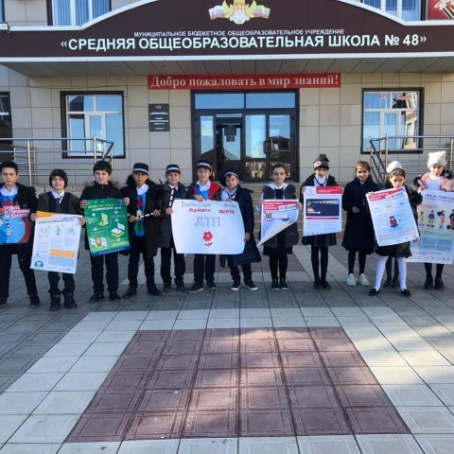 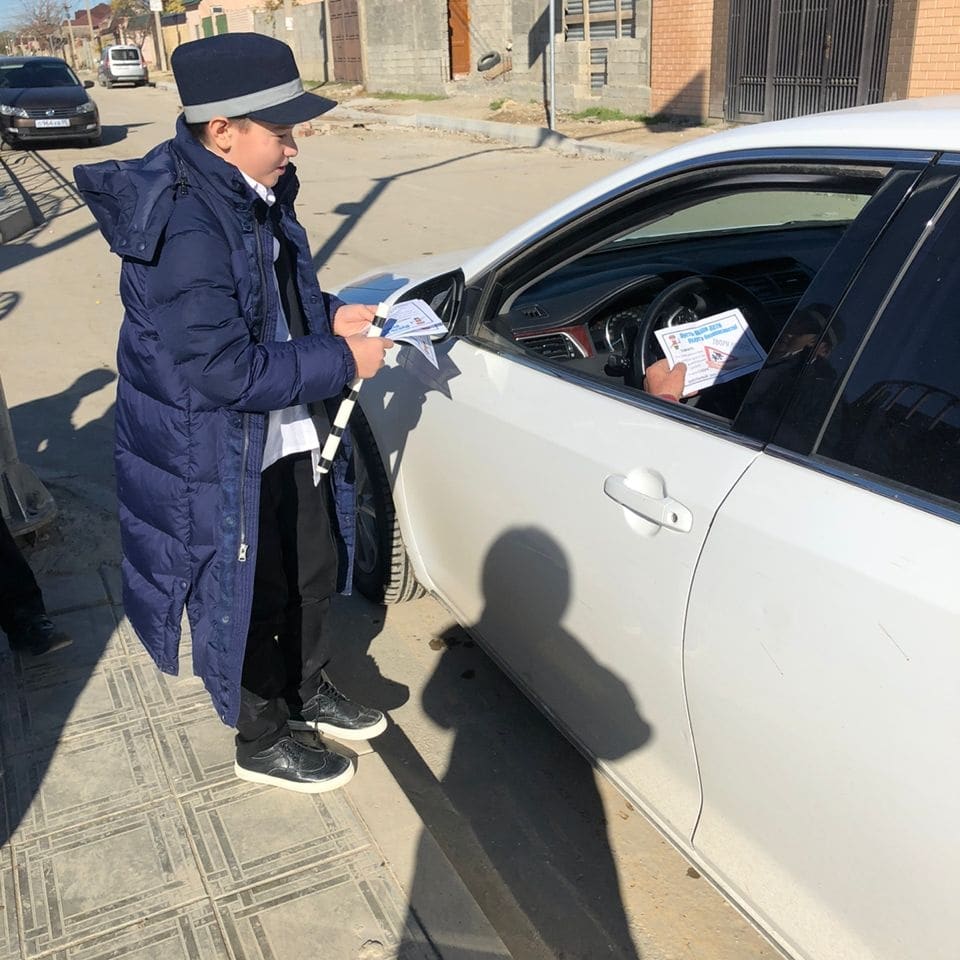 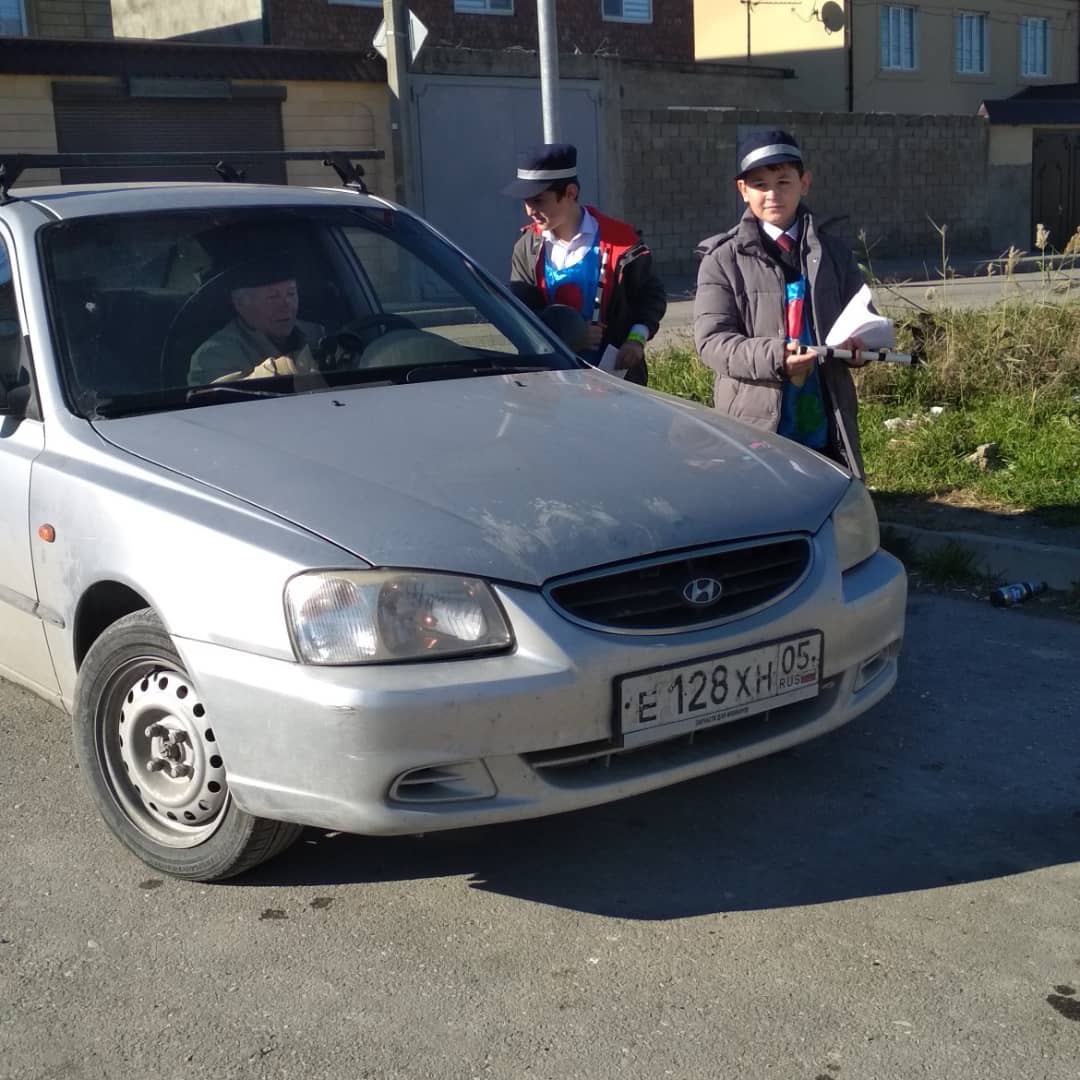 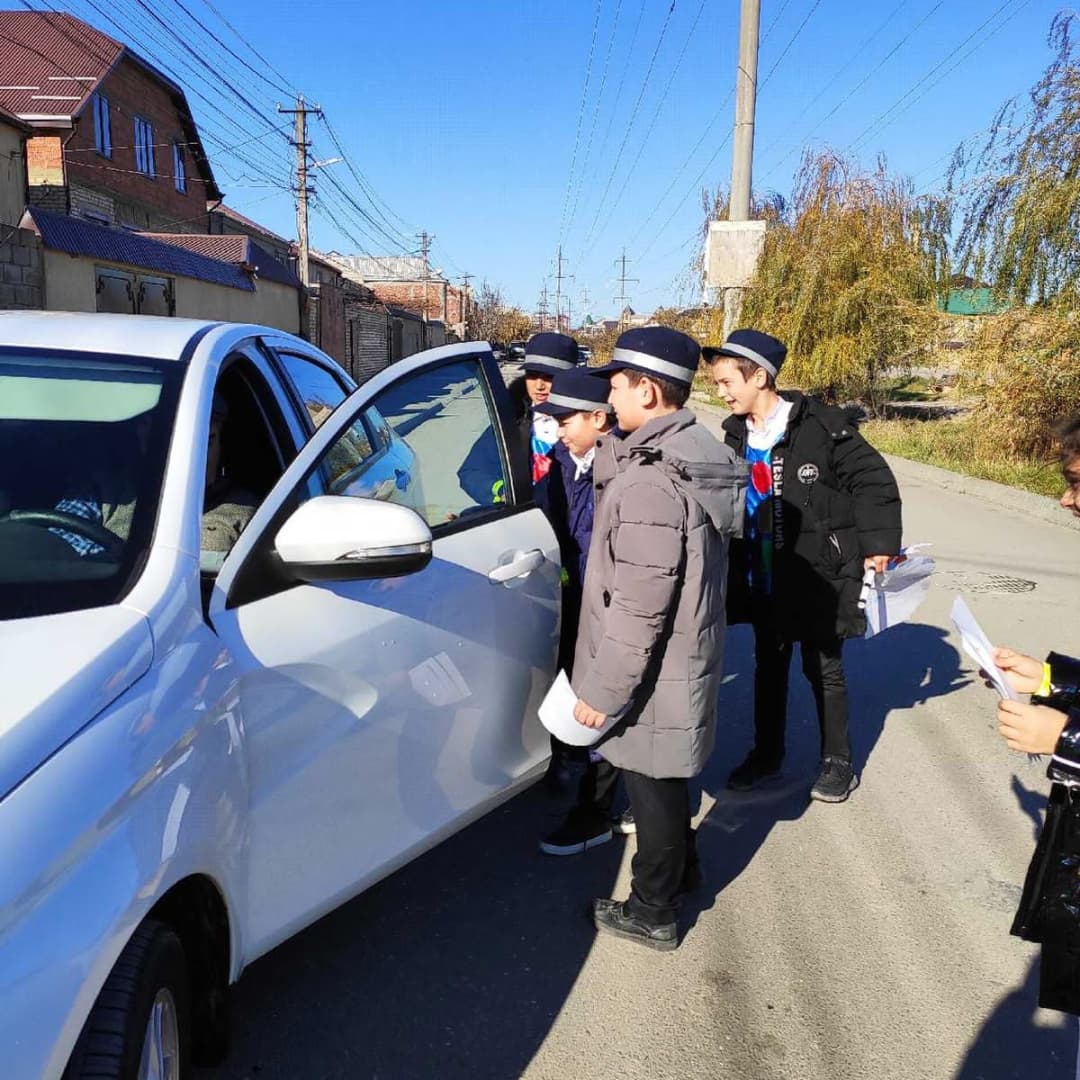 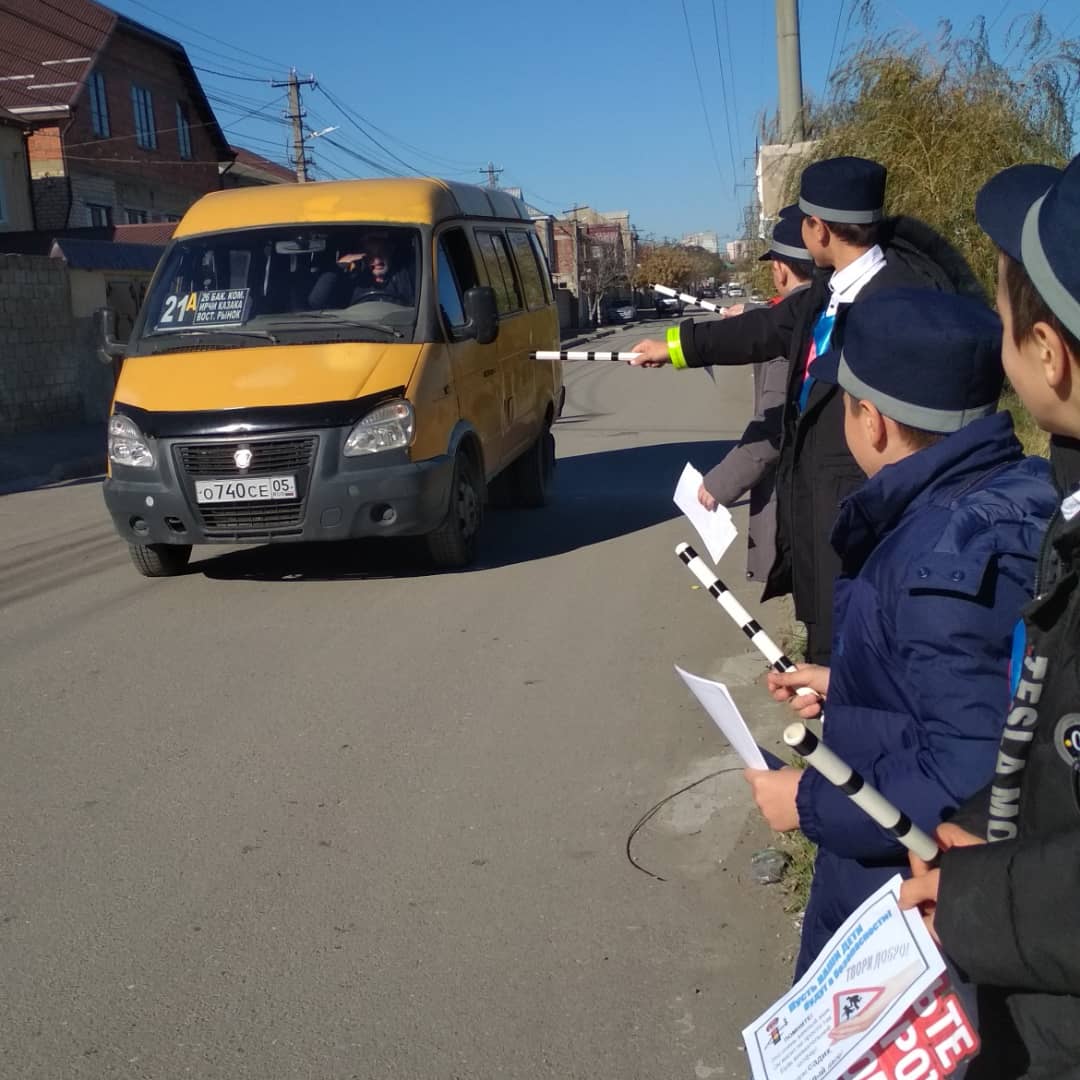 